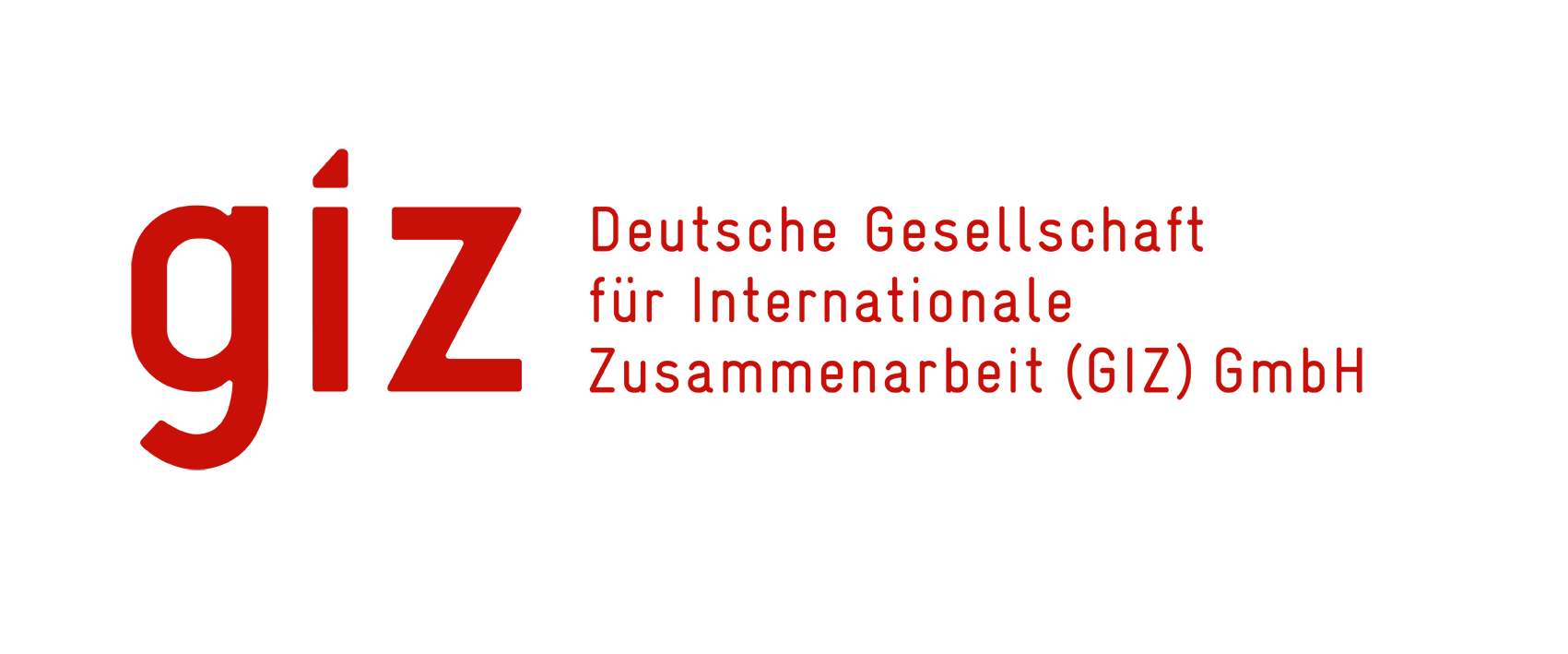 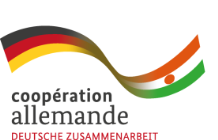 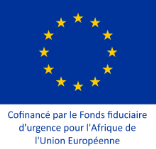 Tahoua, du 6 au 9.06.2017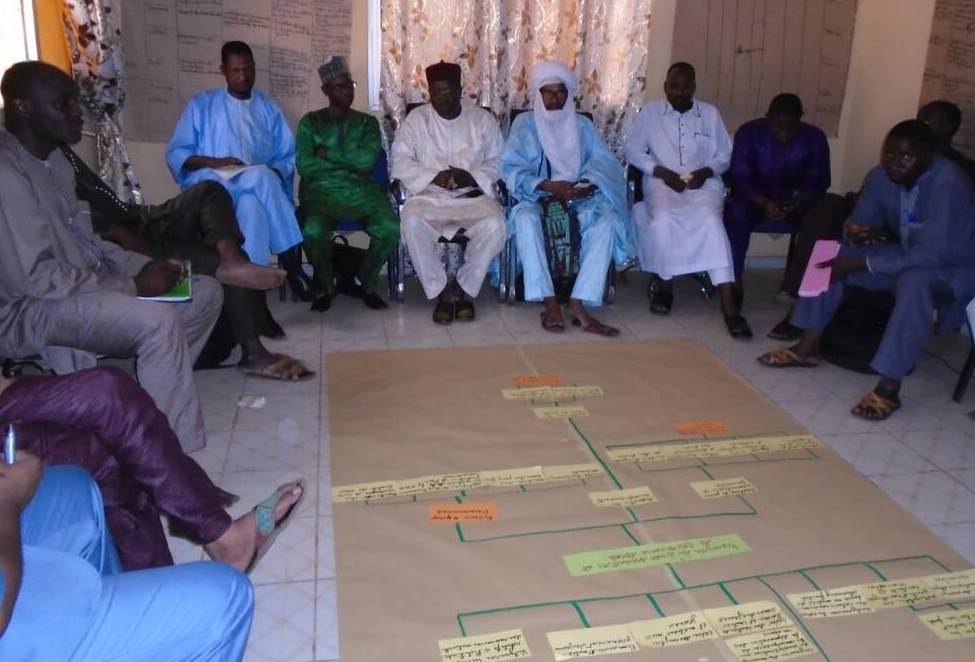 Rapport de synthèse de l’atelierJuillet- 2017S O M M A I R EMot de remerciement du président de l’observatoire	4Introduction	4I.	Approche Méthodologie	4II. Résultats obtenus	52.1.1     Date de création :	52. 1 .2 Historique du nom	52.1.3 Historique du peuplement	52.1.4 Evolution des mouvements migratoires	62.1.5 LES GRANDS EVENEMENTS ayant marqué la mémoire collective	62.1.6  Profil des tendances	72.2 Caractérisation des mouvements migratoires	72.2.1 Analyse de types de migration	82.2.2 Domaines impactés par la migration	82.3 Relations entre les acteurs	102.3.1 Appréciation des relations des différents acteurs	102.3.2 Analyse des attentes et craintes de l’observatoire vis –à-vis du CR	112.4 Analyse de la documentation	122.5 Conséquences de la migration sur la vie socio-économique des populations	132.5 .1 Caractérisation de différents types de migration	132.5.2  Domaines impactés par la migration	14II.	Synthèse et analyse des résultats	15Analyse des problèmes (Arbre des problèmes)	15.	18III Proposition des mesures d’atténuation	18Analyse des solutions (Arbre à objectifs)	18III.	Définition des critères  et priorisation	21IV.	Leçons tirées	22Appréciation de l’atelier	22Conclusion	22V  Annexes	23Programme de travail	23Liste de présence	23Introduction Du 6 au 9 juin 2017 s’est tenue à Tahoua, dans les locaux du Conseil Régional, une rencontre d’échange sur l’analyse des dynamiques et des conséquences de la migration sur le territoire de la région. Cette rencontre rentre dans le cadre de la mise en œuvre des activités du champ d’action 2 du Programme « Améliorer la gestion des défis migratoires au Niger » - GIZ/ProGEM.Cette rencontre qui a pour objectif de proposer et de prioriser des mesures d’atténuation des effets de la migration auxquels fait face la région a vu la participation de tous les membres de l’observatoire communal appuyé par trois (3) personnes ressources et les quatre (4) Assistants Techniques Appui aux Collectivités Territoriales et Observatoires – AT/ACTO/ProGEM. (Pour plus de détails, voir liste nominative de présence)Ce rapport de synthèse retrace la démarche méthodologique adoptée, les résultats atteints, les appréciations de la rencontre, les leçons tirées et quelques recommandations faites à l’issue de quatre (4) jours de travaux. Approche Méthodologie Elle est axée sur les points suivants : -	Une brève présentation du ProGEM : il était nécessaire de présenter le ProGEM dans ses grandes lignes afin que tous les participants (membres de l’observatoire et personnes ressources) comprennent l’approche du Programme. Aussi, les points relatifs au contexte, à l’objectif, à la zone d’intervention, au budget et financement, à la durée et les différents champs du programme ont-ils été rappelés.-	Rappel du concept observatoire : la majorité des membres de l’observatoire régional ainsi que des personnes ressources ne connaissent pas le contenu du concept. Pour ce faire, un exposé succinct a été fait sur l’objet, les objectifs, le statut et l’ancrage institutionnel, la composition, les attributions et le fonctionnement de l’observatoire.-	La colecte des données secondaires et primaires : cette étape se passe en travaux de groupes. Chaque groupe utilise un outil de la MARP (Méthode Accélérée de Recherche Participative) de collecte de données de base. Ainsi cinq (5) groupes de travail se sont exercés sur les cinq outils MARP suivants : la recherche documentaire, le diagramme de flux, le profil historique, le guide d’entretien et le diagramme de Venn. Les données et informations récoltées sont restituées, amendées, triangulées et synthétisées en plénière.  -	L’analyse des problèmes : Elle s’est faite à travers l’arbre des problèmes. Tous les problèmes identifiés, à l’aide des outils précités, sont regroupés et/ou catégorisés par domaine. Puis suivra les liens de causalité (cause à effet) à l’intérieur de chaque groupe des problèmes. Les réflexions et les débats sur les différents blocs permettent de dégager le problème central autour du quel tourne tous les autres problèmes. Le problème central ainsi défini, ses causes et ses conséquences sont directement décelées parmi les différents groupes de problèmes. A la fin de l’analyse tous les problèmes sont liés entre eux par le principe de ‘’liens de causalité à effet’’. -	L’analyse des solutions : Elle procède par la recherche des solutions aux différents problèmes évoqués suite au diagnostic de la situation et du contexte. L’analyse de solutions se fait à l’aide de l’outil ‘’arbres à objectifs’’. Tous les problèmes, notamment les sous-causes du problème central, sont passées en revue et analysés. Derrière chaque cause ou sous-cause il faut viser un objectif à atteindre. Les problèmes sont dès lors positivés ce qui conduit à la formulation des solutions. -	La proposition des mesures : les solutions ainsi dégagées à travers l’arbre des problèmes, les objectifs sont reformulés pour donner naissance à des mesures de renforcement de capacité et d’infrastructures. Celles-ci sont adaptées à la situation du milieu et s’avère capable de contribuer à la réduction des conséquences négatives de la migration dans la zone. -	La définition des critères de priorisation et leur pondération : Les mesures définies sont priorisées et pour ce faire, il est nécessaire d’avoir des critères de priorisation. L’exercice de définition des critères de priorisation consiste à procéder à la méthode de technique de « comparaison par pair ». Toutes les actions comparées deux à deux et ce sont les arguments qui classent une mesure devant une autre qui donne le critère à garder. Ce critère est ensuite pondéré pour faciliter le classement.-	Le classement des mesures : dès lors que les critères sont pondérés le classement devient automatique car derrière chaque critère se cache une mesure bien déterminée. Alors le rang qu’occupe le critère est directement affecté à la mesure correspondante, d’où la priorisation.II. Les résultats de l’atelier 2.1 Historique du peuplement 2.1.1 Les dates importantes du peuplement 17ème siècle : peuplement de l’Ader ;1801 : Pénétration française ;1964 : Tahoua est érigé en département ;1998 : Tahoua une région administrative.2. 1 .2 Historique du nomC’est d’abord,Tawa ta (elle est à moi, elle m’appartient) … Puis, c’est devenuTawa (la mienne) …2.1.3 Historique du peuplement Source : Monographie de la région, DRAT/DC, Juillet 20082.1.4 Evolution des mouvements migratoiresMouvement circulaireMouvement de transit 2.1.5 LES GRANDS EVENEMENTS ayant marqué la mémoire collectiveSource : Halilou Noma cité par Assoumane Halidou (blogueur de Tahoua)2.1.6 Profil des tendances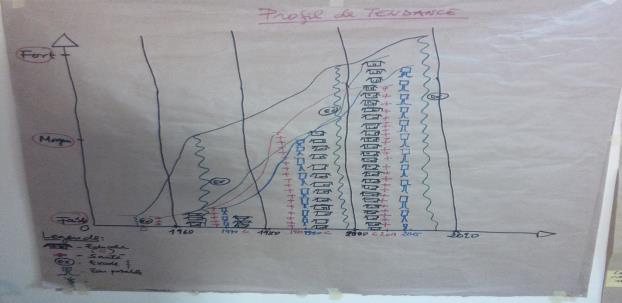 2.2 Caractérisation des mouvements migratoires 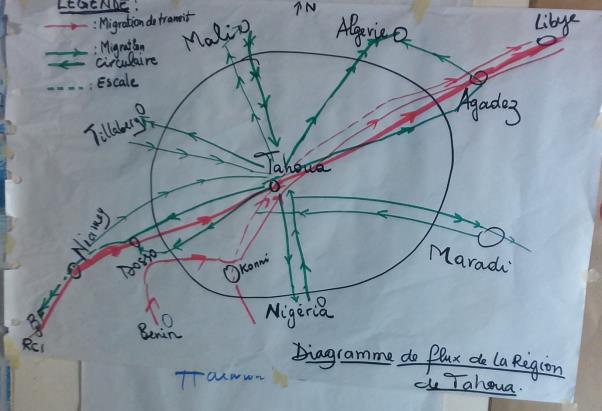 2.2.1 Analyse de types de migration2.2.2 Domaines impactés par la migration2.3 Relations entre les acteursLes acteurs en présence et leurs relations dans la région.Conseil Régional (CR)GouvernoratConseil de ville (CV)Chefferie traditionnellePréfectureSTDPTFOSCMairies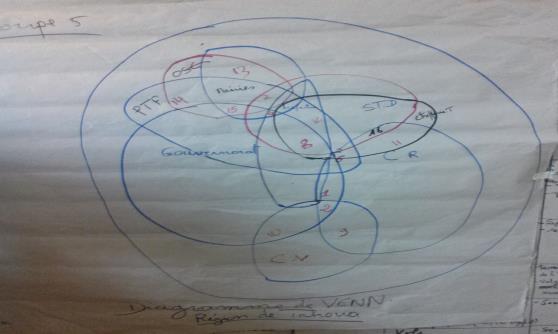 2.3.1 Appréciation des relations des différents acteurs2.3.2 Analyse des attentes et craintes de l’observatoire vis –à-vis du Conseil Régional2.4 Analyse de la documentation2.5 Conséquences de la migration sur la vie socio-économique des populations 2.5 .1 Caractérisation de différents types de migration    2.5.2  Domaines impactés par la migrationSynthèse et analyse des résultats3.1 L’Arbre à problèmesCAnalyse des solutions.2.2 Arbre à objectifs Proposition des mesures d’atténuation Définition des critères et priorisation5.1 Critères et pondérations5.2 Mesures priorisées Appréciation de l’atelier  Leçons tirées Participants sensibles au phénomène de la migration, Le caractère participatif des échanges a permis aux membres de l’observatoire de s’approprier du processus de l’analyseParticipation active et effective de tous les membres de l’observatoire. ConclusionDans l’ensemble l’atelier s’est déroulé dans des bonnes conditions et des fiches signalétiques seront élaborées avec l’appui des services techniques des domaines concernés par les mesures priorisées.V  AnnexesProgramme de travailListe de présenceEthnieProvenanceOccupation de l’espaceAdérawasEgypte antique, Bilma, AïrBande Sud de la régionGobérawasEgypte antique, Irak,Agadez, Birmi Lallé (Dakoro)Bande Sud (Madaoua, Bouza, Malbaza, Illéla)KonnawasNDBande Sud (Konni)TouaregFezzan, Aïr, l’Adrar, Fleuve NigerNord TahouaBande SudLissawanesAïrBande Sud (Keïta)ArabesAlgérie, MauritanieNord Tahoua (Tassara, Tchinta)PeulhsNigeria, YémenBande SudNord TahouaMaourisArewa (Doutchi)Bande OuestKorfeyawasFilinguéBande OuestNature du mouvementAgeSexeDestinationDuréeExode ‘’international’’≥17 ans Masculin RCI, Libéria, Ghana, Sierra Léone, Mali, Nigéria, Cameroun, Soudan, Algérie, Libye, France, USA, Arabie Saoudite, Sénégal, Tchad.7 mois à 2 ans.Exode ‘’intérieur du pays’’≥17 ans Masculin Niamey, Agadez, Maradi, Zinder, Tillabéry, Dosso, Diffa.≤ 6 moinsExode ‘’Intérieur de la région’’≥17 ans Masculin Centres urbains de la région≤ 6 moinsPériodeActeurs (Qui ?)Durée de séjourAxes≤ 1970Caravaniers (Arabe et Haoussas)3 moisKano-Bilma ; Kano- Agadez- Algérie ‘’De tout temps’’Tanshumans/ pasteurs40 joursBilma, Fachi‘’De tout temps’’Tanshumans/ pasteurs5 moisAzawak-IngallVers 1990Ressortissants Afrique de l’Ouest et du CentreVariableKonni-Tahoua-Agadez-ArlitPériodeEvènementsEffets/conséquencesRéponses des populationsObservations1900Arrivée des blancs. Allégeance des populations1917,1932, 1938,1973, 1984Les famines : makagé, Tamakay, Tchingougia, Kantakagé. Cueillette. Découverte d’autres substances comestibles1918Guerre de Kaocen. Arrivée des migrants d’Agadez1945Partage du canton de Tahoua en 3 cantons : Tahoua, Kalfou et Bambèye1964Yakin Sidi Adou (Sawaba). Persécution des populations.Emprisonnement/déportation. Fuite1724Arrivée de Agabba dans la régionAnnexion de la chefferie de Darey,Déplacement des populations.2ème séjour de AgabbaType de migrationSites touchésSites touchésPériodeDuréeAxes ActeursOccupation IntensitéType de migrationDépartArrivéePériodeDuréeAxes ActeursOccupation IntensitéMigration CirculaireKoni- AbalakIlléla- MadaouaTahoua-BouzaBagaroua -Tahoua DépartementAbidjanCameroun, Gabon, GhanaEuropeLibyeAlgérieAprès la recolte.1 à 2 ansTahoua-LibyeTahoua-Nigeria, Tahoua - RCIJeunesAdultesPetit commerce, Travaux manuelsForteMigration de TransitAfrique de l’Ouest (RCI, Ghana, BF, Mali, Sénégal, Gambie, G. Conakry, Benin, Nigéria, etc.LibyeAlgérieEuropeLe long de l’annéeIndeterminéeNiamey – Konni-Tahoua- Agadez- LibyeHommes Femmes, jeunesTravaux menagers, Travaux manuelsForteType de migrationDomaineConséquenceConséquenceSolutionsSolutionsType de migrationDomaineNégative  Positive LocalesAppui Ext.Circulaire Santé. Propagation des maladies.Déséquilibre dans la planification des services de santé . Appui construction et équipement de centres de santé. Promouvoir des mutuelles de santé. Tenir compte des mouvements saisonniers des populations lors des planifications.Sensibiliser les jeunes à travers la création des centres « amis des jeunes ». Doter les centres de santé de moyens matériels et humainsCirculaire Education. Abandon scolaire. Faible intérêt pour l’école. Insuffisance de suivi de la scolarité des enfants. Instabilité des élèves qui suivent leurs parents. Prise de conscience des migrants de retour de l’importance de l’école. Construction des classes. Appui en fournitures. Création des cantines scolaires. Former, recycler et suivre les enseignants. Sensibiliser les parents sur l’utilité de l’école: Renforcer  les capacités des CGDES et les appuyer en matériels.Construction et équipement des classes. Appui en fourniture et manuels scolaires. Création des centres de métiers Initier des .AGR pour les femmes.Circulaire HydrauliquePression sur les ouvrages hydrauliquesConflits autour des points d’eau. Réalisation des points d’eau villageois. Sensibiliser la population sur la gestion des ressources naturelles. Construire et réhabiliter des infrastructures hydrauliquesCirculaire AgricultureDépart des bras validesDiminution de la productionConflits agriculteurs-éleveurs. Appui conseils aux agriculteurs. Favoriser les cultures de contre saison . Appui en intrant.Récupération des terres.Création des retenues d’eauCirculaire EconomieDépart des bras valides.Développement du commerce. Entrée de devise. Apprentissage des métiers. Création d’emploi.Entreprenariat des jeunes. Formation en métiers et appui en équipements . Structurer les filières .Electrification ruraleCirculaire CultureDégradations de mœurs. Ouverture d’esprit. Sensibiliser la population sur la santé sexuelle et reproductive. Sensibiliser sur les méfaits des stupéfiants. Création de centres de loisir et centre « Amis des jeunes »TransitSantéPropagation des maladies. Mettre en place un dispositif de contrôle sanitaire sur les frontières. Sensibiliser la population sur les IST/SIDATransitEconomie.Développement du commerceTransitCultureDépravation des mœursN°Acteurs en relationsType de relationAppréciation des relationsAppréciation des relationsPropositions de solutionsN°Acteurs en relationsType de relationAcquisAspect à améliorerPropositions de solutions1Gouvernorat – CRComplémentaritéBonne relationTransfert de compétenceAccélérer le transfert de compétence2Gouvernorat-PréfectureLien hiérarchique Bonne relationCommunicationCréer un cadre d’échange autour du Gouverneur3Gouvernorat-CVComplémentaritéBonne relationTransfert de compétenceAccélérer le transfert de compétence4Gouvernorat- Préfecture - MairieLien hiérarchique et ComplémentaireLien de travail bien établiCommunicationRespect de la hiérarchieFavoriser la maîtrise des rôles et responsabilité5Gouvernorat – Préfecture-Mairie - STDRelations hiérarchiquesAppui-conseilComplémentaritéDisponibilité des STD auprès des autorités communales et déconcentréesManque de moyens logistiques et matériels pour les STDDotation des STD en moyens logistiques et matériels6Gouvernorat –Préfecture – CR-Mairie-Chefferie- STDComplémentarité - hiérarchie -Appui-conseilsLiens de travail bien établiCommunicationRespect de la hiérarchieAccélérer le transfert de compétenceAméliorer la communication7Préfecture –Mairie-PTF- OSCComplémentarité - hiérarchie -Appui-conseils - contrôle d’actions –soutiens techniques et financiersLiens de travail bien établi Financement de projetRespect de la hiérarchieGouvernance localeFavoriser la maîtrise de rôle et responsabilitésAméliorer la gouvernance locale8Gouvernorat –OSC – CR-Mairie-Chefferie- STD-PTFAppui-conseils- Complémentarité –soutiens techniques et financiers - contrôleLiens de travail bien établi Financement de projetDisponibilité de serviceAméliorer la collaboration et la coordinationCréation d’un cadre d’échange et de partenariat9Gouvernorat-MairieComplémentarité/CollaborationLiens de travail bien établi--10Mairie-PTFPartenariatAssistance technique et financièreFinancement de projetRenforcement des capacités des acteursRespect des engagements Respect  des délais dans le décaissement des fondsGestion rigoureuse des fonds mis à disposition11Mairie-ChefferieCollaborationReprésentation chefferie au ConseilParticipation à la collecte des impôtsCommunicationConnaissance des rôles et responsabilitésAméliorer la communicationRenforcement des capacités, formation rôles et responsabilitésAttentes CraintesSolutionsBonne collaboration ;Suivi des activités réalisées dans le cadre du ProGEM ;Assiduité des membres aux réunions ;Mise à disposition des moyens nécessaire pour la bonne marche de l’observatoire ;L’appropriation de l’observatoire par le CR ;Prise de décision collégiale.Manque de volonté des membres ;La continuité de l’observatoire après le projet ;Mauvaise collaboration avec les autres partenaires.Rechercher d’autres partenaires ;Respects des engagementsMettre en place des comités relais au niveau des autres localitésPartage de l’informationElaboration règlement intérieur de l’observatoire.N°TitreType du docPériode d’élaborationMéthodologieProblèmesSolutions1Enquête conjointe sur la vulnérabilité à l’insécurité alimentaire des ménages au NigerRapport d’enquêteDéc 2015 – Janvier 2016Enquête sur échantillonInsécurité alimentaireAugmentation de transferts d’argent pour les familles des migrants2Analyse de la dynamique socioéconomique – PDR 2016-2020RapportDécembre 2015Analyse des données.Changement climatique.Catastrophes naturelles. Problèmes fonciers. Améliorer la résilience des populations face au changement climatique. Améliorer la disponibilité et l’accessibilité des produits alimentaires .Accroitre les productions pluviales et irriguées.3Monographie sur les adolescents – Région de TahouaMonographie (INS-Niger)2015Analyse des données du 4ème RGPHN - 2012Migrations des adolescents-4Le rôle des ressortissants et des migrants à Bambèye face à la criseArticle scientifique (Oumarou Hamani)2008Description et analyse des situations socioéconomiquesMigration localeCaractéristiques de la migration : cas de BambèyeSystème d’auto-assistance face aux crises alimentaires5Etude en vue de l’élaboration d’une politique Nationale en matière de migrationEtude – Bureau d’études Niger-HorizonsJuin 2014Observations et analyseManque de politique nationale de migration Nécessité d’élaborer une politique nationale de migration 6Impact socioéconomique de la migration des chefs de ménages dans la région de TahouaArticle scientifique – Mahamadou Moussa et autres (Collectif)2016Analyses des conséquences socioéconomiques de la migration – Enquête diagnostique Insécurité alimentaire Déficit cyclique imposé par le CCAmélioration de la production alimentaireRenforcer les capacités de la résilience face au CC Définition et type de migrationSites touchésSites touchésPériodeDuréeActeursActeursOccupationsIntensitéDéfinition et type de migrationDépartArrivéePériodeDuréeActeursActeursOccupationsIntensitéDéplacement des personnes de leur terroir d’attache vers d’autres horizons à la recherche d’un lendemain meilleurDéplacement des personnes de leur terroir d’attache vers d’autres horizons à la recherche d’un lendemain meilleurDéplacement des personnes de leur terroir d’attache vers d’autres horizons à la recherche d’un lendemain meilleurDéplacement des personnes de leur terroir d’attache vers d’autres horizons à la recherche d’un lendemain meilleurDéplacement des personnes de leur terroir d’attache vers d’autres horizons à la recherche d’un lendemain meilleurDéplacement des personnes de leur terroir d’attache vers d’autres horizons à la recherche d’un lendemain meilleurDéplacement des personnes de leur terroir d’attache vers d’autres horizons à la recherche d’un lendemain meilleurDéplacement des personnes de leur terroir d’attache vers d’autres horizons à la recherche d’un lendemain meilleurDéplacement des personnes de leur terroir d’attache vers d’autres horizons à la recherche d’un lendemain meilleurCirculaire (saisonnier, exode, transhumance)AbalakBouzaMadaouaIllélaTébramBagarouaTahoua (ville)Tahoua (ville)KonniTchintaTamaskéAfrique de l’ouestAfrique centraleAfrique de l’EstMagrebOct.-Nov. – Déc.6 à 8 mois6 à 8 moisHommes (jeunes, adultes, vieillards)Agents de ménagesMain d’œuvreRestaurationGardiennageMendicitéHommes (majoritaire 9/10)Transit12 mois/12 moisHommes (jeunes, adultes, vieillards)Hommes (jeunes, adultes, vieillards)Type de migrationDomaineConséquenceConséquenceSolutionsSolutionsType de migrationDomainePositiveNégative/problèmeLocalesAppui ext.Circulaire (saisonnier, exode, transhumance)AgricultureDisponibilité de la main d’œuvre Augmentation de la productionCherté de la vieInsécurité alimentaireBaisse de revenusMévente des produitsAppui aux agriculteursDéveloppement de l’irrigationExode ruralIntrants agricolesMatériels aratoiresCirculaire (saisonnier, exode, transhumance)ElevageDisponibilité  main d’œuvreBaisse prix  des animaux (locaux)Disponibilité des sous-produits de l’élevagePrésence des épizootiesConflits rurauxDestruction du pâturageEpuisement de la ressource eauCherté d’aliments bétailsInsuffisance de couloirs de passageTraitement de maladies Gestion locale des conflitsSensibilisationAppui à la vulgarisation des textes du code ruralAppuis en aliments bétailVaccination des animauxConstruction et réhabilitation de couloirs de passage.Circulaire (saisonnier, exode, transhumance)EducationAugmentation du taux de fréquentation Effectifs pléthorique dans les classesBaisse de niveauMauvaise qualité de l’enseignementAppui construction des salles de classesSensibilisationAppui en équipementConstruction des infrastructuresRenforcement des capacités des acteursEquipent des écoles (tables, manuels)Circulaire (saisonnier, exode, transhumance)SantéAugmentation des recettes des CSAugmentation de la fréquentation des  CSPrésence des maladies contagieusesInsuffisance d’infrastructures sanitairesDébordement des agents de santéPénurie des produits  médicauxManque d’hygièneSensibilisationConstruction  d’infrastructures sanitairesEquipements des infrastructures sanitairesAppui aux maladesConstruction et  équipement des infrastructures sanitairesFormation des agents de santéAppuyer les formations sanitaires en produits médicaux.TransitHydrauliqueAugmentation des revenus des vendeurs d’eauAugmentation de consommation d’eauTarissement précoce des points d’eauInsuffisance des points d’eauSurexploitation des points d’eauPollution des points d’eau.Fonçage de points d’eauRéhabilitation des points d’eauFonçage de points d’eauRéhabilitation des points d’eau existantsSensibilisation et formation des comités de gestion des points d’eauTransitEnvironnementParticipation aux activités HIMODégradation de l’environnementSurpâturageInsalubritéInsalubritéRamassage abusif de la pailleAbattage abusif des arbresFeux de brousseSensibilisation sur la protection de l’environnement, vulgarisation des textes liés  à l’utilisation des ressources naturellesAppui à la sensibilisation et à la formation des populationsRéalisations des actions antiérosivesPlantation des arbresReconstitution du couvert végétalTransitEmploiDisponibilité des bras validesCréation d’emploiConcurrence, Chômage des jeunes, délinquance (Vol, consommation de stupéfiants)SensibilisationCréation d’emploiInsertion socio-professionnelle des jeunesSensibilisation et formation des jeunes (F.P), AGRTransitSécurité-VolsDélinquance (trafic)Manque d’opportunitéSensibilisationRenforcement des acteurs locaux (chefferie, jeunes, FDS)Insertion des jeunes Renforcement de capacités N° Mesures  de renforcement de capacités et d’infrastructuresProblèmes évoqués 1Construction et équipement des infrastructures scolairesAbandon scolaire, effectif pléthorique dans les classes2Renforcement des capacités des producteurs agricolesAmenuisement des terres de culture, surexploitation des points d’eau, baisse de la production, insécurité alimentaire, baisse de revenus, cherté de la vie3Renforcement de capacités des acteurs locaux Méconnaissance de rôles et responsabilités des maires, sous-consommation des crédits, insuffisance des moyens logistique et matériels pour les STD4Création d’un cadre de concertation régional sur la migrationManque de politique nationale de la migration5Renforcement de capacités des acteurs ruraux : fonçage et réhabilitation des points d’eau pastoraux et vulgarisation du code ruralSurexploitation des points d’eau pastoraux, conflits ruraux, ramassage de la paille6Appui à l’entreprenariat des jeunesChômage des jeunes, désœuvrement des adolescents, départ de bras valide, délinquances juvéniles, dépravation des mœurs 7Construction, réhabilitation et équipement des centres de santéInsuffisance d’infrastructures sanitaires, insuffisance de l’offre de son de santé, prolifération des maladies8Traitement des koris, des bassins versants et réalisation des ouvrages de mobilisation des eauxEnsablement et ravinement des vallées – ‘’magias’’ -, dégradation de l’environnementN°Mesures123456781Constructions et équipement des infrastructures scolairesFixe les bras valides, 2/1‘’Savoir source de lumière’’1/3‘’Savoir source de lumière’ 1/4‘’Eau source de vie’’ 5/1‘’Savoir source de lumière’’1/6‘’Savoir source de lumière’’ 1/7‘’Savoir source de lumière’’1/82Renforcement des capacités des acteurs agricolesFixe les bras valides 2/1Fixe les bras valides2/3Fixe les bras valides2/4Fixe les bras valides2/5Fixe les bras valides2/6Fixe les bras valides2/7Fixe les bras valides2/83Renforcement des capacités des acteurs locaux‘’Savoir source de lumière’’1/3Fixe les bras valides 2/3Améliore la performance3/4Améliore la performance3/5Améliore la performance3/6Corps sain, Esprit sain7/3Augmentation de la production 8/34Création d’un cadre de concertation sur la migration‘’Savoir source de lumière’’1/4Fixe les bras valides2/4Améliore la performance3/4‘’Eau source de vie’’ 5/4Insertion des jeunes6/4Corps sain, Esprit sain7/4Augmentation de la production 8/45Renforcement des capacités des acteurs ruraux : fonçage, réhabilitation des points pastoraux et vulgarisation du Code Rural‘’Eau source de vie’’5/1Fixe les bras valides2/5Améliore la performance3/5Améliore la performance5/4‘’Eau source de vie’’5/6‘’Eau source de vie’’5/7‘’Eau source de vie’’5/86Appui à l’entrepreneuriat des jeunes‘’Savoir source de lumière’’1/6Fixe les bras valides2/6Améliore la performance3/6Insertion des jeunes6/4‘’Eau source de vie’’5/6Corps sain, Esprit sain7/6Augmentation de la production 8/67Construction, réhabilitation et équipement des centres de santé‘’Savoir source de lumière’’1/7Fixe les bras valides2/7Corps sain, Esprit sain7/3Corps sain, Esprit sain7/4‘’Eau source de vie’’5/7Corps sain, Esprit sain7/6Augmentation de la production8/78Traitement des Koris, des bassins versants et réalisation des ouvrages de mobilisation des eaux‘’Savoir source de lumière’’1/8Fixe les bras valides2/8Augmentation de la production 8/3Augmentation de la production8/4‘’Eau source de vie’’8/5Augmentation de la production8/6Augmentation de la production8/7RangMesures  de renforcement de capacités et d’infrastructures1èreRenforcement des capacités des producteurs agricoles 2èmeRenforcement de capacités des acteurs ruraux : fonçage et réhabilitation des points d’eau pastoraux et vulgarisation du code rural3èmeConstruction et équipement des infrastructures scolaires4èmeTraitement des koris, des bassins versants et réalisation des ouvrages de mobilisation des eaux5èmeConstruction, réhabilitation et équipement des centres de santé6ème Renforcement de capacités des acteurs locaux 7èmeAppui à l’entreprenariat des jeunes8ème Création d’un cadre de concertation régional sur la migration Points fortsInsuffisancesbonne qualité des participants,compétence des membres de l’observatoire,Règles de bonnes conduites bien respectées,Disponibilité des participants (assiduité et ponctualité),Meilleur atelier comparé aux précédents,endurance des participants à poursuivre les travaux au-delà des heures prévues, Clarté des résultatsLe cadre de travail restreint, ne met pas à l’aise les participants,Prolongation de  la journée de travail, Non effectivité de la présence des STD Plan et formation professionnelle pendant 2 jours. Jours Horaires Activités18H00 à 8H30Installation des participants Ouverture. 18H30 à 16H30Présentation des participants,Présentation du programme de travail,Présentation du ProGEM,Présentation du concept observatoire,Répartition des groupes,Collecte et synthèse des données primaires et secondaires. 28H00 à 16H30Restitution et validation des données,Synthèse et catégorisation des problèmes,Elaboration de l’arbre à problème,38H00 à 12H30Finalisation de l’arbre à problème,314H30 à 16H30Elaboration de l’arbre à objectif,Proposition des mesures48H00 à 14H30 Définition et pondération des critères de priorisation,Priorisation des mesures,Clôture de la rencontre. N°Nom / PrénomProvenanceFonctionTéléphone1Mahamadou MalikiTahoua SG/CRTA965993742Moutari DaoudoukaTahouaDRPF/PE/TA968982853Hamadou AbdoulayeTahouaUniversité Tahoua998512124Madayana MaazouTahouaCR/TA969067425Sâfi IssifiTahouaAT/PROGEM945740476Illo AdamouTahouaPCR/Tahoua969901887Mado SandaTahouaDR/INS/TA961800008Abou HalarouTahouaSR/CR/TA976142879Mohamed KalakalTahouaConseiller  Régional8613215110Adamou Malam NabbaTahouaDRDC/AT/TA9688404911Sabiou IliassouTahouaCRJ/TA9668911212Habibou IbrahimTahouaDREP/TA9627130613Kadri MahamaneTahouaChef de canton de Daoulé96 89 67 8014Mme Hadiza   AssoumaneTahouaConseillère Régionale96 87 33 4215Moussa Saley Z. MoctarTahouaDREC/M/R/TA9756434416Moussa  AboubacarTahouaAT/ACTO ProGEM Abalak8430923317Dantani IbroTahouaAT/ACTO ProGEM Illela9599935418Mohamed Effaret AbdouTahouaAT/ACTO/PROGEM Tchinta84309271